Demande de création de compte(s) Wifi invité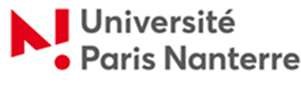 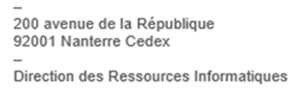 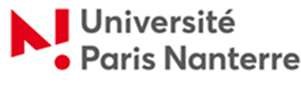 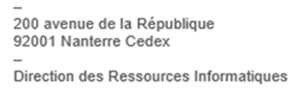 	Nom - Prénom du garant UPN:  		Adresse mail UPN du garant:	Tout document manuscrit sera refusé Signature Fait à NANTERRE, le 	Nom, Prénom et Signature du garant UPN:Nom usuelPrénomAdresse mail personnelle